Mange bruger Fuglereden, så er det vigtigt at alle bidrager til, at holde huset pænt og ryddeligt.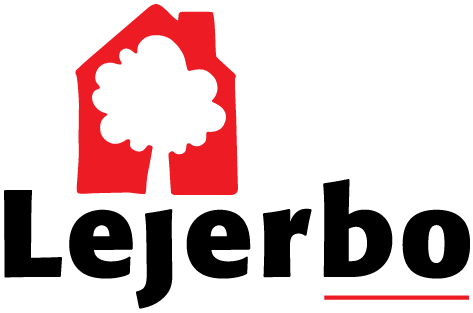 Huset skal altid efterlades som nedenstående billeder viser.                                                 Lille sal                                                                                     Stor sal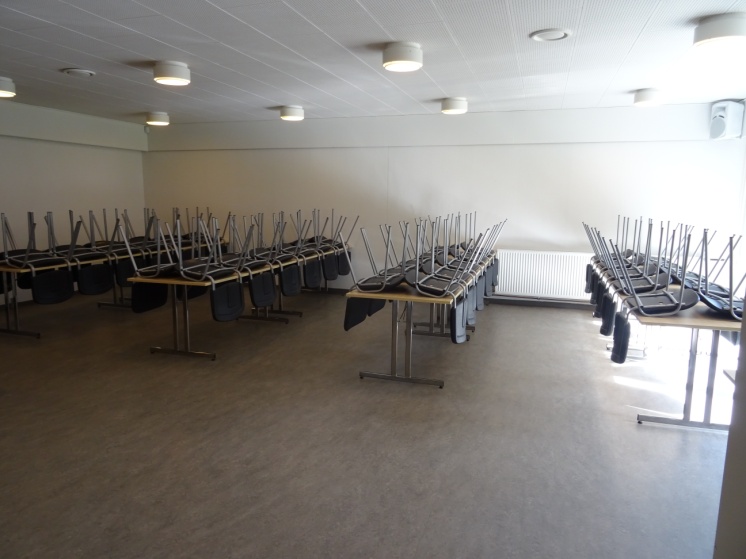 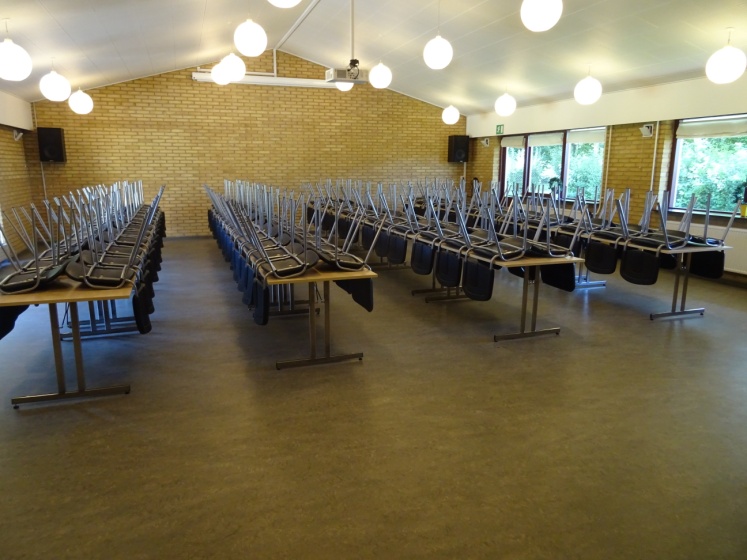 Herre & Dametoilet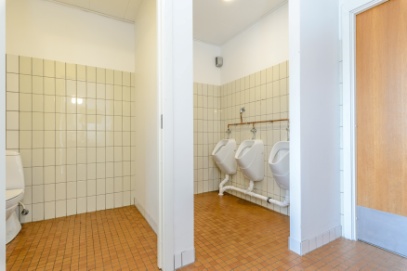 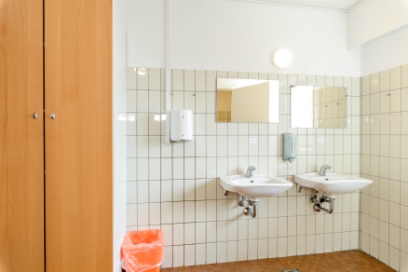 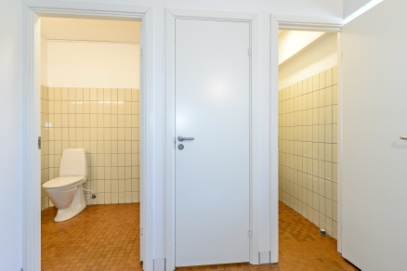 Køkken & Mellemgang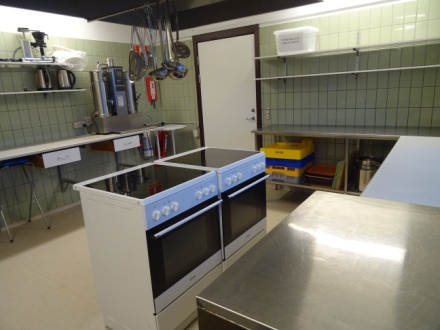 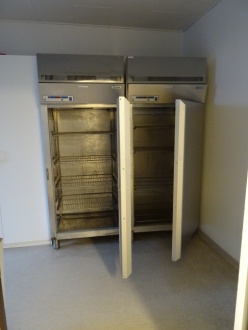 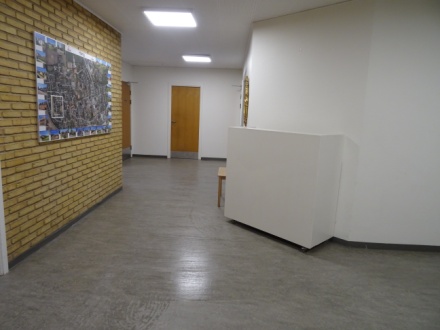 Med Venlig HilsenJørgen Olesen / VarmemesterE-mail: Afdeling.1061-0@net.lejerbo.dk